В целях пропаганды здорового образа жизни, проявления заботы о физическом и духовном совершенстве педагогических и других работников системы образования, а также студенческой молодёжи, укрепления их здоровья, отнесённого к приоритетным направлениям государственной политики, 21 февраля 2023 года областной организацией Общероссийского Профсоюза образования на базе лыжного стадиона «Зимний» и на территории Саратовского экономического института СГТУ им. Гагарина Ю.А. была проведена юбилейная X областная зимняя спартакиада работников образования, науки и студенческой молодёжи, посвященная Году педагога и наставника.В спартакиаде, которая проводилась по 3 направлениям, – лыжные гонки, мини-футбол на снегу, шахматы - приняло участие более 300 человек из 24 территориальных и 6 первичных профсоюзных организаций системы образования области. Активное участие во всех трёх видах соревнований приняли команды Хвалынского, Энгельсского районов, г. Саратова, СГТУ им. Гагарина Ю.А. (студенты) и СГЮА (студенты).В соревнованиях по лыжным гонкам спортсмены разных возрастных групп, занявшие призовые места, награждены Дипломами I, II и III степени и медалями.В общекомандном зачёте в соревнованиях по лыжным гонкам I место завоевала команда Петровского района, II и III место – у команд Хвалынского и Балашовского районов соответственно.Победителем в соревнованиях по мини-футболу на снегу стала команда Перелюбского района, «серебряными» призёрами – студенческая команда СГТУ им. Гагарина Ю.А., «бронза» - у команды Хвалынского района.В шахматном турнире победила команда г. Саратова, на II месте – студенты СГУ им. Н.Г. Чернышевского, III место досталось студентам СГТУ им. Гагарина Ю.А.X юбилейная областная зимняя спартакиада работников образования, науки и студенческой молодёжи стала для её участников ярким спортивным праздником, в котором демонстрировали своё мастерство не только спортсмены, но и творческие коллективы. С большим успехом прошли «Весёлые старты», выступление фольклорного коллектива и встреча Масленницы.Вместе с тем необходимо отметить, что руководители и профсоюзные организации ряда районов (Алгайский, Аркадакский, Аткарский, Дергачёвский, Духовницкий, Лысогорский, Озинский, Ровенский, Романовский, Самойловский, Советский, Турковский) ежегодно не принимают участия в областных спортивных мероприятиях, которые традиционно проводит обком Профсоюза.Заслушав информацию об итогах X областной зимней спартакиады работников образования, науки и студенческой молодёжи, президиум областной организации Общероссийского Профсоюза образования постановляет:1. Вручить командам, занявшим I место по видам соревнований, символы победителя и диплом I степени.Командам, занявшим II и III места по видам соревнований, вручить дипломы II и III степени.2. Признать победителем X областной зимней спартакиады работников образования, науки и студенческой молодежи, посвящённой Году педагога и наставника, команду г. Саратова, вручить ей Кубок победителя и Диплом I степени. Призёры X областной зимней спартакиады - Хвалынский район – II место и СГТУ им. Гагарина Ю.А. (студенты) – III место – получают дипломы II и III степени.3. За активное участие в подготовке и проведении X областной зимней спартакиады объявить благодарность председателям профсоюзных организаций Базарно-Карабулакского, Балаковского, Балашовского, Балтайского, Вольского, Воскресенского, Гагаринского, Екатериновского, Ершовского, Калининского, Красноармейского, Краснокутского, Марксовского, Новобурасского, Новоузенского, Перелюбского, Петровского, Питерского, Пугачёвского, Ртищевского, Фёдоровского, Хвалынского, Энгельсского районов, г. Саратова, СГУ им. Н.Г. Чернышевского, СГТУ им. Гагарина Ю.А., ЭТИ СГТУ, СГЮА, ЭМТТ.4. За активное участие в организации и проведении X областной зимней спартакиады премировать из членских профсоюзных взносов: - Вострикова Андрея Сергеевича, председателя Гагаринской районной организации Профсоюза;- Ширинову Ольгу Анатольевну, председателя первичной профсоюзной организации студентов СГТУ им. Гагарина Ю.А.в размере трёх тысяч рублей каждого.5. Рекомендовать председателям территориальных и первичных профсоюзных организаций:- проанализировать результаты участия спортсменов в областной зимней спартакиаде и, при возможности, поощрить участников спортивных команд;- предусмотреть средства на финансирование мероприятий, пропагандирующих здоровый образ жизни и способствующих укреплению здоровья членов Профсоюза.6. Обратить внимание председателей Алгайского, Аркадакского, Аткарского, Дергачёвского, Духовницкого, Лысогорского, Озинского, Ровенского, Романовского, Самойловского, Советского, Турковского и некоторых других районов и первичных профсоюзных организаций на недостаточную работу по пропаганде здорового образа жизни, профилактике заболеваний и укреплению здоровья членов Профсоюза своей профсоюзной организации.7. Контроль за выполнением данного постановления возложить на заместителя председателя областной организации Общероссийского Профсоюза образования Попову Г.Н.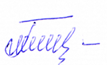  Председатель								Н.Н. Тимофеев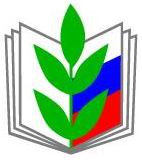 ПРОФЕССИОНАЛЬНЫЙ СОЮЗ РАБОТНИКОВ НАРОДНОГО ОБРАЗОВАНИЯ И НАУКИ РОССИЙСКОЙ ФЕДЕРАЦИИСАРАТОВСКАЯ ОБЛАСТНАЯ ОРГАНИЗАЦИЯ ПРОФЕССИОНАЛЬНОГО СОЮЗА РАБОТНИКОВ НАРОДНОГО ОБРАЗОВАНИЯ И НАУКИ РОССИЙСКОЙ ФЕДЕРАЦИИ(САРАТОВСКАЯ ОБЛАСТНАЯ ОРГАНИЗАЦИЯ «ОБЩЕРОССИЙСКОГО ПРОФСОЮЗА ОБРАЗОВАНИЯ»)ПРЕЗИДИУМПОСТАНОВЛЕНИЕПРОФЕССИОНАЛЬНЫЙ СОЮЗ РАБОТНИКОВ НАРОДНОГО ОБРАЗОВАНИЯ И НАУКИ РОССИЙСКОЙ ФЕДЕРАЦИИСАРАТОВСКАЯ ОБЛАСТНАЯ ОРГАНИЗАЦИЯ ПРОФЕССИОНАЛЬНОГО СОЮЗА РАБОТНИКОВ НАРОДНОГО ОБРАЗОВАНИЯ И НАУКИ РОССИЙСКОЙ ФЕДЕРАЦИИ(САРАТОВСКАЯ ОБЛАСТНАЯ ОРГАНИЗАЦИЯ «ОБЩЕРОССИЙСКОГО ПРОФСОЮЗА ОБРАЗОВАНИЯ»)ПРЕЗИДИУМПОСТАНОВЛЕНИЕПРОФЕССИОНАЛЬНЫЙ СОЮЗ РАБОТНИКОВ НАРОДНОГО ОБРАЗОВАНИЯ И НАУКИ РОССИЙСКОЙ ФЕДЕРАЦИИСАРАТОВСКАЯ ОБЛАСТНАЯ ОРГАНИЗАЦИЯ ПРОФЕССИОНАЛЬНОГО СОЮЗА РАБОТНИКОВ НАРОДНОГО ОБРАЗОВАНИЯ И НАУКИ РОССИЙСКОЙ ФЕДЕРАЦИИ(САРАТОВСКАЯ ОБЛАСТНАЯ ОРГАНИЗАЦИЯ «ОБЩЕРОССИЙСКОГО ПРОФСОЮЗА ОБРАЗОВАНИЯ»)ПРЕЗИДИУМПОСТАНОВЛЕНИЕПРОФЕССИОНАЛЬНЫЙ СОЮЗ РАБОТНИКОВ НАРОДНОГО ОБРАЗОВАНИЯ И НАУКИ РОССИЙСКОЙ ФЕДЕРАЦИИСАРАТОВСКАЯ ОБЛАСТНАЯ ОРГАНИЗАЦИЯ ПРОФЕССИОНАЛЬНОГО СОЮЗА РАБОТНИКОВ НАРОДНОГО ОБРАЗОВАНИЯ И НАУКИ РОССИЙСКОЙ ФЕДЕРАЦИИ(САРАТОВСКАЯ ОБЛАСТНАЯ ОРГАНИЗАЦИЯ «ОБЩЕРОССИЙСКОГО ПРОФСОЮЗА ОБРАЗОВАНИЯ»)ПРЕЗИДИУМПОСТАНОВЛЕНИЕ
«22» февраля 2023 г.
г. Саратов
г. Саратов
№ 22Об итогах проведения X областной зимней спартакиады работников образования, науки и студенческой молодежи, посвященной Году педагога и наставникаОб итогах проведения X областной зимней спартакиады работников образования, науки и студенческой молодежи, посвященной Году педагога и наставника